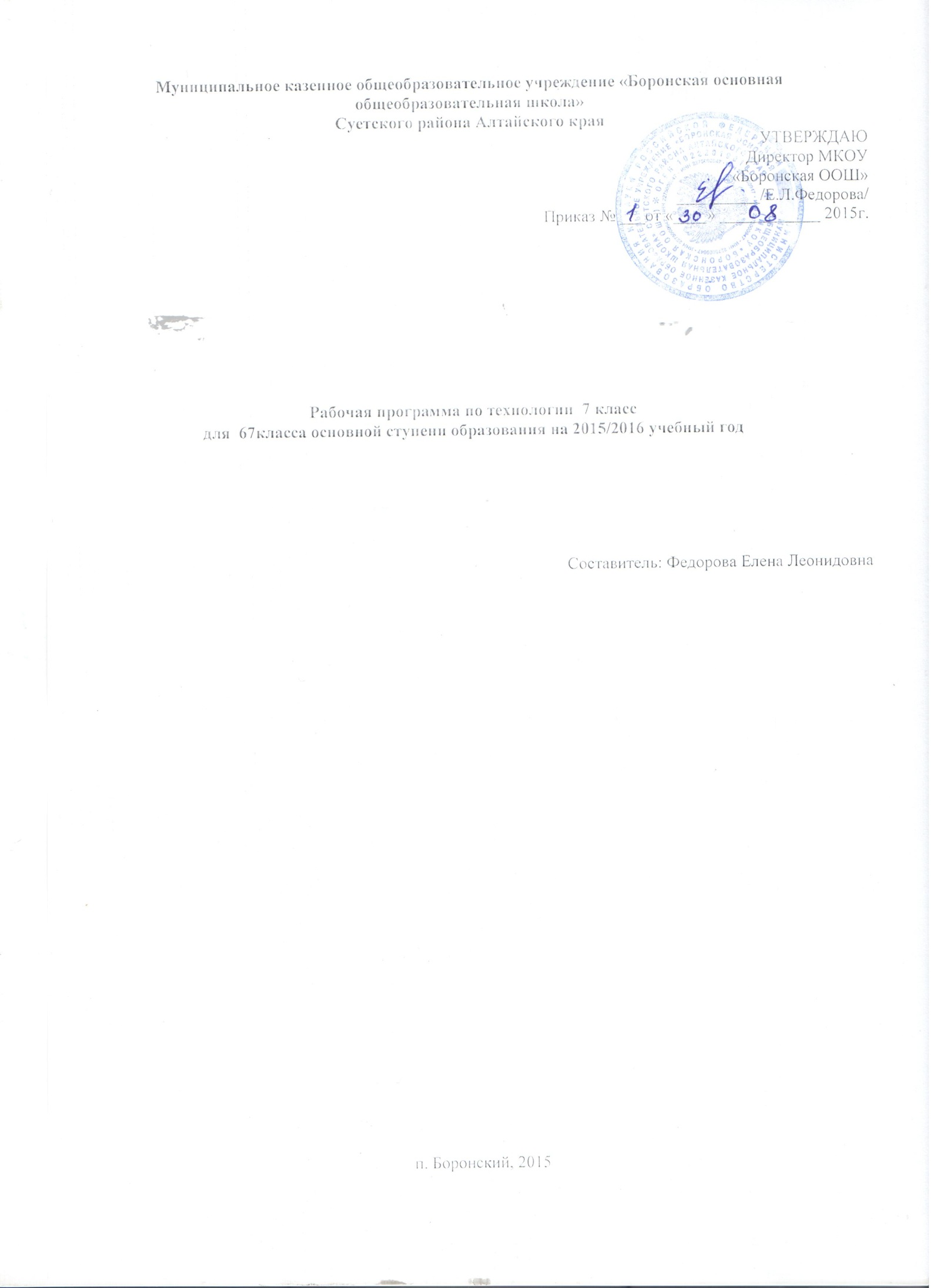                                                  Пояснительная записка     Рабочая  программа составлена на основе:Федеральный компонент  государственного образовательного стандарта,  Примерная программа для ОУ «Технология». М.: В. Д.  Симоненко. 3) Учебный план МКОУ «Боронская ООШ» на 2015-2016 учебный год. 4) Федеральный перечень учебников, рекомендуемых к использованию при реализации имеющих государственную аккредитацию образовательных программ начального общего, основного общего, среднего общего образования, утверждено приказом Министерства образования Российской Федерации от 31 марта 2014 г. № 253. 5) Положение о рабочей программе учебного предмета, курса МКОУ «Боронская ООШ»  6) ООП ООО МКОУ «Боронская ООШ»Отличительные особенности данной программыРабочая  программа  разработана с целью адаптации авторской  программы  к условиям общеобразовательного  учреждения, недостаточный уровень материально – технической оснащенности кабинета по технологии. Есть расхождения  с авторской программой. В соответствии с этим реализуется модифицированная программа, она включает в себя разделы «Растениеводство», «Кулинария»,  «Создание изделий из текстильных и поделочных материалов», « Черчение и графика»,   «Проектная деятельность», «Технология ведения дома». В примерную программу внесены следующие изменения: изменена последовательность изучения разделов программы. Каждый раздел программы включает в себя основные теоретические сведения, практические работы и рекомендуемые объекты труда. При этом предполагается, что изучение материала программы, связанного с практическими работами, должно предваряться необходимым минимумом теоретических сведений. Основная часть учебного времени (не менее 70%) отводится на практическую деятельность — овладение общетрудовыми умениями и навыками.Занятия по технологии проводятся на базе школьной мастерской.              Большое внимание  обращается на обеспечение безопасности труда учащихся при выполнении технологических операций.              Интегрированный характер содержания обучения технологии предполагает построение образовательного процесса на основе использования межпредметных связей. Это связи с математикой при проведении расчетных и графических операций, с биологией — при изучении свойств материалов, с физикой — при изучении устройства и принципов работы машин и механизмов, современных технологий, с историей и искусством — при выполнении проектов, связанных с воссозданием технологий традиционных промыслов.           Для реализации раздела «растениеводство» имеется учебно-материальная база для практической деятельности школьников, школьный учебно-опытный участок (УОУ), кабинет биологии, являются основной базой для изучения растениеводства                     В соответствии с  учебным планом  МКОУ «Боронская основная общеобразовательная школа» на этапе основного общего образования для обязательного изучения образовательной области «Технология» отводится 70 часов из расчета по 2 учебного часа в неделю. Рабочая программа предполагает использование УМК под редакцией В. Д.  Симоненко                                                       Цели и задачи курса.        Главная цель образовательной области «Технология» — подготовка учащихся к самостоятельной трудовой жизни в условиях рыночной экономики.Цели обучения: I.. Формирование у учащихся качеств творчески думающей, активно действующей и легко адаптирующейся личности, которые необходимы для деятельности в новых социально экономических условиях, начиная от определения потребностей в продукции до ее реализации.Для этого учащиеся должны быть способны:а) определять потребности в той или иной продукции и возможности своего участия в ее производстве;б) находить и использовать необходимую информацию;в) выдвигать идеи решения возникающих задач (разработка конструкции и выбор технологии);г) планировать, организовывать и выполнять работу (наладка оборудования, операторская деятельность);д) оценивать результаты работы на каждом из этапов, корректировать свою деятельность и выявлять условия реализации продукции.II.	Формирование знаний и умений использования средств и путей преобразования материалов, энергии и информации в конечный потребительский продукт или услуги в условиях ограниченности ресурсов и свободы выбора.Подготовку учащихся к осознанному профессиональному самоопределению в рамках дифференцированного обучения и гуманному достижению жизненных целей.Формирование творческого отношения к качественному осуществлению трудовой деятельности.Развитие разносторонних качеств личности и способности профессиональной адаптации к изменяющимся социально-экономическим условиям.                                                 Задачи  учебного предметаВ процессе преподавания предмета «Технология» должны быть решены следующие задачи:а) формирование политехнических знаний и экологической культуры;б) привитие элементарных знаний и умений по ведению домашнего хозяйства и расчету бюджета семьи;в) ознакомление с основами современного производства и сферы услуг;г) развитие самостоятельности и способности учащихся решать творческие и изобретательские задачи;д) обеспечение учащимся возможности самопознания, изучения мира профессий, выполнения профессиональных проб с целью профессионального самоопределения;е) воспитание:  трудолюбия, предприимчивости,  коллективизма;  человечности и милосердия; обязательности, честности, ответственности и порядочности; патриотизма, культуры поведения и бесконфликтного общения;ж) овладение основными понятиями рыночной экономики, менеджмента и маркетинга и умением применять их при реализации собственной продукции и услуг;з) использование в качестве объектов труда потребительских изделий и оформление их с учетом требований дизайна и декоративно-прикладного искусства для повышения конкурентоспособности при реализации. Развитие эстетического чувства и художественной инициативы ребенка.                                Организация образовательного процесса.Формы: Основной формой обучения является учебно-практическая деятельность учащихся.Типы уроков:- урок изучение нового материала;- урок совершенствования знаний, умений и навыков;-урок обобщения и систематизации знаний, умений и навыков;-комбинированный урок;-урок контроля умений и навыков.Виды уроков:урок – беседалабораторно-практическое занятиеурок – экскурсияурок – игравыполнение учебного проектаМетоды обучения:Методы организации и осуществления учебно-познавательной деятельности:Словесные, наглядные, практические.Индуктивные, дедуктивные.Репродуктивные, проблемно-поисковые.Самостоятельные, несамостоятельные.Методы стимулирования и мотивации учебно-познавательной деятельности:Стимулирование и мотивация интереса к учению.Стимулирование долга и ответственности в учении.Методы контроля и самоконтроля за эффективностью учебно-познавательной деятельности:Устного контроля и самоконтроля.Письменного контроля и самоконтроля.Лабораторно-практического (практического) контроля и самоконтроля.Педагогические технологии:Дифференцированное обучение.Операционно-предметная система обучения.Моторно-тренировочная система.Операционно-комплексная система.Практические методы обучения.Решение технических и технологических задач.Учебно-практические или практические работы.Обучение учащихся работе с технологическими и инструкционными картами.Технология коммуникативного обучения на основе схемных и знаковых моделей учебного материала.Проектные творческие технологии (Метод проектов в технологическом образовании школьников).Кооперативная деятельность учащихся.Коллективное творчество.Формы, способы и средства проверки и оценки образовательных результатов по данной программе:         Способы проверки результатов:Тестирование.Самостоятельная работа.Взаимопроверка и самопроверка.Индивидуальный и фронтальный опрос.Защита творческого проекта.Тематический план 7 класс.                                                 Содержание программы.Введение (1час)Содержание и задачи курса. Инструктаж по правилам безопасности труда.  Основы аграрной технологии (осенние работы)Теоретические сведения. Классификация и характеристика плодовых растений. Основные плодовые культуры России. Строение плодовых растений. Закладка плодового сада.: подготовительные работы, разметка территории, посадка сада. Обрезка плодовых деревьев и ягодных кустарников. Хранение плодов и овощей: температура хранения, влажность воздуха, газовый  состав, Хранение корнеплодов. Практические работы. Изучение на образцах плодоносных образований семечковых и косточковых культур. Посадка плодовых деревьев. Обрезка кустов смородины и малины. Съем урожая яблок. Закладка яблок на хранение. Сбор урожая корнеплодов и закладка  их на хранение.Варианты объектов труда. Образцы плодовых образований семечковых и косточковых культур. Плодовые деревья. Кусты смородины и малины. Урожай яблок и корнеплодов. Основы аграрной технологии (весенние работы)Теоретические сведения. Уход за садом. Способы размножения плодовых и ягодных растений. Способы прививки плодовых культур: прививки черенком окулировка. Размножение ягодных кустарников черенками. Структура и назначение плодового питомника. Ягодные культуры, посадка и уход. Разработка учебных проектов по выращиванию сельскохозяйственных, цветочно-декоративных культур. Профессии, связанные с технологиями выращивания культурных растений.Практические работы. Уход за плодовыми деревьями. Выполнение прививок подовых культур. Подготовка рассадника, заготовка черенков и их посадка. Весенняя обрезка саженцев ягодных культур.Варианты объектов труда  Плодовые деревья. Рассадник. Черенки. Саженцы ягодных культур.В результате изучения этого раздела ученик должен: Знать/ понимать полный технологический цикл получения двух-трех  видов наиболее распространённой растениеводческой продукции своего региона, в том числе  рассадным способом и в защищённом грунте; агротехнические особенности основных видов и сортов сельскохозяйственных культур своего региона. уметь  разрабатывать и представлять  в виде рисунка, эскиза план размещения культур на пришкольном участке; проводить фенологические наблюдения и осуществлять их анализ; выбирать покровные материалы для сооружений защищённого грунта;использовать приобретенные знания и умения в практической деятельности и повседневной жизни: для обработки почвы и ухода за растениями; выращивание растений рассадным способом; расчёта необходимого количества семян и доз удобрений с помощью учебной и справочной литературы; выбора малотоксичных средств защиты растений от вредителей.Основные теоретические сведенияХимические волокна и их свойства.  Краткие сведения о тканях из искусственных и синтетических волокнах, физико – механические, гигиенические, эксплуатационные свойства, применение и уход за изделиями из этих тканей.Практические работыИзучение свойств тканей из синтетических  и искусственных волокон.Объекты труда.Образцы ткани.Элементы машиноведения. Работа на швейной машине. (4часа)Основные теоретические сведенияПрименение зигзагообразной строчки. Приспособления к швейной машине. Машинные швы.Практические работыПрименение зигзагообразной строчки. Применение приспособлений к швейной машине.Изготовление образов машинных швов.Объекты труда. Швейная машина. Инструкционная карта. Укладка с инструментами. Лоскуты ткани.Рукоделие. Творческий проект «Поделки из соленого теста для дома» (10 часов)Основные теоретические сведения Развитие декоративно – прикладного творчества и его роль в быту. Соленое тесто. Материалы и инструменты. Приготовление соленого теста. Обработка соленого теста. Практические работыРабота с журналами. Приготовление солёного теста. Обработка солёного теста. Способы изготовления изделий из солёного теста.Объекты труда.Журналы  творчества. Укладка с инструментами и приспособлениями, раздаточный материал.Проектирование и изготовление плечевого изделия. (28 часов)Конструирование и моделирование швейных изделий (6 часов).Основные теоретические сведения	Виды и характеристики плечевых изделий. Хала ночная сорочка: выбор модели, подбор ткани. Снятие необходимых мерок. Расчёт конструкции халата, ночной сорочки и построение чертежа. Контроль и оценка качества готового изделия.Практические работы	Измерение фигуры человека, расчёт конструкции халата, ночной сорочки, построение чертежей.Объекты труда.Сантиметровая лента, линейка закройщика.Технология изготовления швейных изделий (22 часа)Основные теоретические сведения	Технология изготовления халата, ночной сорочки. Влажно-тепловая обработка изделия. Контроль и оценка качества готового изделия.  Практические работы	 Подготовка ткани к раскрою. Раскладка выкройки, обмеловка и раскрой ткани. Перенос контурных и контрольных линий и точек на ткань. Обработка деталей кроя. Соединение деталей изделия машинными швами. Обработка пояса, выреза горловины, среза рукавов и низа халата. Влажно-тепловая обработка изделия.Объекты труда.Чертёж и выкройка ночной сорочки,  халата. Детали кроя.Творческий проект «Одежда для лета» (18 часов)Основные теоретические сведенияТематика и оценка проекта.  Последовательность выполнения проекта. Разработка идей, вариантов. Технология выполнения изделия. Экономическое обоснование. Контроль качества. 	Практические работы:Изготовление изделий: зарисовки моделей, подбор ткани, изготовление выкроек, раскрой изделия, поузловая  обработка  изделия.Объект труда.   Зарисовки моделей. Чертёжи и лекала. Детали кроя.Гигиена девушки. Мой облик. (2часа)Основные теоретические сведения	Индивидуальный уход за кожей лица. Красивые глаза.  Роль аксессуаров в одежде. Определение индивидуального стиля одежды.Практическая работа: Маски для лица из свежих продуктов. Определение индивидуального стиля одежды.Объект труда. Журналы мод. Рецепты масок для лица.Интерьер жилого дома. (2 часа)Основные теоретические сведения	Роль комнатных растений в жизни человека. Уход за растениями.  Разновидности комнатных растений.   Комнатные растения в интерьере квартиры. Практическая работа:Перевалка комнатных растений. Объект труда. Журналы, статьи, иллюстрации. Инструменты и приспособления.                             Перечень знаний и умений, формируемых у учащихсяVII классУчащиеся должны знать:основные свойства искусственных волокон и тканей из них, характеристику сложных переплетений, зависимость свойств тканей от вида переплетения;виды соединений деталей в узлах механизмов и машин, их условные обозначения на кинематических схемах;устройство  челнока универсальной швейной машины, принцип образования двухниточного машинного стежка, назначение и принцип получения зигзагообразной строчки;эксплуатационные, гигиенические и эстетические требования к легкому женскому платью, материалы и отделки, применяемые при изготовлении сорочек и халатов, правила снятия мерок и их условные обозначения, основные приемы моделирования основы с цельнокроеным рукавом, правила подготовки выкройки к раскрою;назначение, конструкция, условные графические обозначения и технология выполнения следующих швов: настрочного с открытым срезом, настрочного с одним закрытым срезом, шва встык, накладного с двумя закрытыми срезами, основные технологические приемы обработки халата;правила подготовки ткани к раскрою и технологию раскроя ткани, технологическую последовательность обработки халата.Учащиеся должны уметь:применять ткани из искусственных волокон в швейных изделиях;определять виды соединений деталей в узлах механизмов и машин; читать кинематические схемы;разбирать и собирать челнок, закреплять строчку обратным ходом швейной машины, обметывать срезы деталей и обрабатывать петли зигзагообразной строчкой;подбирать ткань и отделку для изготовления сорочек, снимать и записывать мерки, читать и строить чертежи основы с цельнокроеным рукавом, моделировать основу с цельнокроеным рукавом, подготавливать выкройки халата – сорочки  к раскрою;выполнять на швейной машине настрочной шов с открытым срезом, настрочной шов с одним закрытым срезом, шов встык, накладной шов с двумя закрытыми срезами, обрабатывать халат;готовить ткань к раскрою, выполнять экономную раскладку выкройки на ткани, раскраивать халат, подготавливать детали кроя к обработке, обрабатывать детали кроя, проводить примерку, определять и исправлять дефекты, выполнять окончательную отделку и определять качество готового изделия, отпарывать и пришивать фурнитуру.Способы и формы оценивания образовательных результатов обучающихсяВходной контроль;Текущий контроль;практическая работа;контрольная работа;Механизм оценивания реализации программы:Проверка знаний:-контрольные задания,-тесты,- кроссворды,- карточки-задания, - тематический срез.Проверка умений:- практические работы,- тесты,- упражнения.- педагогическое наблюдение;- анализ практической работы;- анализ полученных результатов;- анализ проектной деятельности;- выставка.                                                    Оценка качества знаний и умений по технологииБалл «5» ставится, если ученик:С достаточной полнотой знает изученный материал;Опирается в ответе на естественнонаучные знания и обнаруживает ясное понимание учебного теоретического материала;Полученные знания умеет творчески применять в практической работе – лабораторной и производственной, в частности, при проведении лабораторного эксперимента;Практические работы выполняет достаточно быстро и правильно, умеет подготовить рабочее место, средства труда и правильно пользоваться ими в работе с соблюдением правил техники безопасности, производственной санитарии и личной гигиены;Активно участвует в проведении опытов и наблюдений и систематически ведёт записи в рабочей тетради и альбоме для чертежей.Балл «4» ставится, если ученик:Даёт правильные ответы и выполняет практическую и опытную работу, удовлетворяющую требованиям балла «5», но допускает незначительные ошибки в изложении учебного теоретического материала или в выполнении практической работы, которые сам исправил после замечания учителя.Балл «3» ставится, если ученик:Обнаруживает знания и умения лишь основного и учебного материала;В основном правильно, но недостаточно быстро выполняет практические и лабораторные работы, допуская лишь некоторые погрешности, и пользуется средствами труда ТВ основном правильно;Может объяснить естественнонаучные основы выполняемой работы по наводящим вопросам учителя;Принимает участие в проведении опытов и наблюдений, но недостаточно аккуратно ведёт записи в тетради и в альбоме для чертежей.Балл «2» ставится, если ученик:Обнаруживает незнание, и непонимание большей части учебного материала;Не умеет выполнять практические работы и объяснять их значение и естественнонаучные основы;Не принимает участие в проведение опытов и наблюдений, не ведёт записи в рабочей тетради и альбоме для чертежей.Примерные нормы оценки практической работы                                          Организация труда Отметка «5» ставиться, если полностью соблюдались правила трудовой и технической дисциплины, работа выполнялась самостоятельно, тщательно спланирован труд, предложенный учителем, рационально организовано рабочее место, полностью соблюдались общие правила техники безопасности, отношение к труду добросовестное, к инструментам - бережное, экономное.Отметка «4» ставиться, если работа выполнялась самостоятельно, допущены незначительные ошибки в планировании труда, организации рабочего места, которые исправлялись самостоятельно, полностью выполнялись правила трудовой и технологической дисциплины, правила техники безопасности.Отметка «3»  ставиться, если самостоятельность в работе была низкой, допущены нарушения трудовой и технологической дисциплины, организации рабочего места.Отметка «2» ставится, если самостоятельность в работе отсутствовала, допущены грубые нарушения правил трудовой и технологической дисциплины, правил техники безопасности, которые повторялись после замечаний учителя.                                                  Приемы труда Отметка «5» ставиться, если все приемы труда выполнялись правильно, не было нарушений правил техники безопасности, установленных для данного вида работ. Отметка «4» ставиться, если приемы выполнялись в основном правильно, допущенные ошибки исправлялись самостоятельно, не было на рушения правил техники безопасности, установленных для данного вида работ.Отметка «3»  ставиться, если отдельные приемы труда выполнялись неправильно, но ошибки исправлялись после замечания учителя, допущены незначительные нарушения правил техники безопасности, установленных для данного вида работ.Отметка «2» ставится, если неправильно выполнялись многие виды работ, ошибки повторялись после замечания учителя, неправильные действия привели к травме учащегося или поломке инструмента (оборудования).                                    Качество изделий (работы)Отметка «5» ставиться, если изделие выполнено точно по чертежу; все размеры выдержаны; отделка выполнена в соответствии с требованиями инструкционной карты или по образцу.Отметка «4» ставиться, если изделие  выполнено по чертежу, размеры выдержаны, но качество отделки ниже требуемого.Отметка «3»  ставиться, если изделие  выполнено по чертежу с небольшими отклонениями; качество отделки удовлетворительное.Отметка «2» ставится, если изделие  выполнено с отступлениями от чертежа, не соответствует образцу. Дополнительная доработка не может привести к возможности использования изделия.                                  Норма времени (выработки)Отметка «5» ставиться, если задание выполнено в полном объеме и в установленный срок.Отметка «4» ставиться, если на выполнение работы затрачено времени больше установленного по норме на 10%.Отметка «3»  ставиться, если на выполнение работы затрачено времени больше установленного по норме на 25%.Отметка «2» ставится, если на выполнение работы затрачено времени против нормы больше чем на 25%.По материалам журналов «Школа и производство» № 3 /1998; № 7 /2000.Критерии оценки творческого проекта. Учебно-методическое обеспечение:-«Технология. 7  класс» В.Д.Симоненко, М: «Просвещение»,2002г.-«Технология обработки  ткани 7-9 кл.» В.Н.Чернякова, М:     «Просвещение», 1998г. - Чернякова В.Н. Рабочая тетрадь 5-9 кл.. Творческий проект по технологии обработки     ткани.-М.: Просвещение, 2004-«Методика обучения технологии. 5-9 классы» А.К.Бешенков, Москва: Дрофа, 2004г.-Метод проектов в технологическом образовании школьников. И.А.Сасова. Москва: «Вентага-Граф, 2003г.- В.М.Казакевич. Оценка качества подготовки выпускников основной школы по технологии.М.: Дрофа, 2000- А.В.Марченко. Итоговая аттестация выпускников. Технология. М.: Просвещение, 2002МКОУ «Александровская средняя общеобразовательная школа»Календарно-тематическое планирование по технологии. 7 класс (девочки).Разделы и темывсего часовФорма контроляРазделы и темывсего часовФорма контроля1. Введение. 2Тестовые задания.2. Растениеводство 182.1 Основы аграрной технологии. (Осенние работы)9Практическая работа.2.2 Основы аграрной технологии (весенние работы)9Практическая работа.3. Кулинария 6Практическая работа.4. Создание изделий из текстильных и поделочных материалов.  Черчение и графика.28Лабораторно – практическая работа.4.1. Швейные материалы2 Задания по карточкам.4.2. Изготовление выкроек  и раскрой.4Практическая работа. Тестовые задания.4.3. Пошив изделия.14Терминологический диктант.  Практическая работа.4.4. Декоративно-прикладное творчество. 85. Проектная деятельность. 12Самостоятельная работа. Творческий проект5.1. Основные правила выполнения и оформления творческого проекта.25.2. Технология изготовления  изделия106. Технология ведения дома 4Проверочная работа. Тестовые задания.6.1. Уход за одеждой и обувью.26.2. Интерьер жилых помещений2Итого70Критерии оцениванияБаллы№№№№№№№№№№Оценка пояснительной записки (10 баллов)Оценка пояснительной записки (10 баллов)Оценка пояснительной записки (10 баллов)Оценка пояснительной записки (10 баллов)Оценка пояснительной записки (10 баллов)Оценка пояснительной записки (10 баллов)Оценка пояснительной записки (10 баллов)Оценка пояснительной записки (10 баллов)Оценка пояснительной записки (10 баллов)Оценка пояснительной записки (10 баллов)Оценка пояснительной записки (10 баллов)Оценка пояснительной записки (10 баллов)1.1 Общее оформление11.2 Актуальность. Обоснование проблемы, формулировка темы проекта11.3 Сбор информации по теме проекта, анализ прототипов0,51.4 Анализ возможных идей, выбор оптимальной идеи 11.5 Выбор технологии изготовления изделия11.6 Экономическая и экологическая оценка будущего изделия и технологии его изготовления11.7 Разработка конструкторской документации, качество графики.11.8 Описание изготовления изделия (технологическая карта)11.9 Описание окончательного варианта изделия0,51.10 Эстетическая оценка выбранного изделия0,51.11 Экономическая и экологическая оценка выполненного (готового) изделия.0,51.12 Реклама изделия1Оценка готового изделия(25 баллов)Оценка готового изделия(25 баллов)Оценка готового изделия(25 баллов)Оценка готового изделия(25 баллов)Оценка готового изделия(25 баллов)Оценка готового изделия(25 баллов)Оценка готового изделия(25 баллов)Оценка готового изделия(25 баллов)Оценка готового изделия(25 баллов)Оценка готового изделия(25 баллов)Оценка готового изделия(25 баллов)Оценка готового изделия(25 баллов)2.1 Оригинальность конструкции52.2 Качество изделия102.3 Соответствие изделия проекту52.4  Практическая значимость5Оценка защиты проекта (15 баллов)Оценка защиты проекта (15 баллов)Оценка защиты проекта (15 баллов)Оценка защиты проекта (15 баллов)Оценка защиты проекта (15 баллов)Оценка защиты проекта (15 баллов)Оценка защиты проекта (15 баллов)Оценка защиты проекта (15 баллов)Оценка защиты проекта (15 баллов)Оценка защиты проекта (15 баллов)Оценка защиты проекта (15 баллов)Оценка защиты проекта (15 баллов)3.1 Формулировка проблемы и темы проекта23.2 Анализ прототипов и обоснование выбранной идеи13.3 Описание технологии изготовления изделия33.4 Четкость и ясность изложения13.5 Глубина знаний и эрудиция23.6 Время изложения (7-8 мин)13.7 Самооценка23.8 Ответы на вопросы3ИТОГО:50 баллов№№Изучаемый раздел, тема учебного материалаКол-вочасовКаленд срокиФакт.срокиКаленд срокиФакт.срокиПланируемые результаты обученияПланируемые результаты обученияПланируемые результаты обученияКонтрольноизмерительный материал№№Изучаемый раздел, тема учебного материалаКол-вочасовКаленд срокиФакт.срокиКаленд срокиФакт.срокиЗнанияУменияОбщие учебные умения, навыки Контрольноизмерительный материал1Введение в предмет «Технология» Вводный инструктаж по ТБ. Правила поведения в кабинете.1Вводный инструктаж по ТБ. Правила поведения в кабинете.Определение адекватных способов решения учебной задачи на основе заданных алгоритмовУстный опросОсновы аграрной технологии. 9час.Основы аграрной технологии. 9час.Основы аграрной технологии. 9час.Основы аграрной технологии. 9час.Основы аграрной технологии. 9час.Основы аграрной технологии. 9час.Основы аграрной технологии. 9час.Основы аграрной технологии. 9час.2Классификация и характеристика плодовых растений.1Познакомить учащихся с правилами уборки овощных культур.Овладение общетрудовыми умениями и навыками по уборке урожаяОпределение адекватных способов решения учебной задачи на основе заданных алгоритмовУстный опрос3-4Строение плодовых растений. Съем урожая яблок.2Познакомить уч-ся с правилами уборки овощных культур. Овладение обще-трудовыми умениями и навыками по уборке урожаяОвладение умениями совместной деятельности: Согласование и координация деятельности с другими ее участникамиПрактическая работа5-6Закладка плодового сада.2Ознакомить с основными плодово-ягодными культурами и правилами ухода за нимиОзнакомить с основными  правилами ухода за плодово-ягодными культурами.Объективное оценивание своего вклада в решение общих задач коллективаПрактическая работа7-8Обрезка плодовых деревьев и ягодных кустарников.2Ознакомить учащихся с работами по осеннему уходу за плодово-ягодным садомОвладение учащимися навыками работ по осеннему уходу за плодово-ягодным садомОбъективное оценивание своего вклада в решение общих задач коллективаПрактическая работа9-10 Сбор урожая корнеплодов. Хранение плодов и овощей.2Ознакомить уч-ся с осенней обработкой почвы под питомник с внесением удобренийОвладение общетрудовыми умениями и навыками по уборке урожаяОвладение умениями совместной деятельности: Согласование и координация деятельности с другими ее участникамиПрактическая работаКулинария (8 ч)Кулинария (8 ч)Кулинария (8 ч)Кулинария (8 ч)Кулинария (8 ч)Кулинария (8 ч)Кулинария (8 ч)Кулинария (8 ч)Кулинария (8 ч)11.12.Значение мяса в питании человека. Виды  мяса.Приготовление блюда из мяса.11Признаки доброкачественности мяса. Сроки и условия хранения мяса. Механическая обработка мяса. Технология приготовления мясных блюд. Требования к качеству готовых блюд. Подача их к столу.Определение доброкачественностимяса. Определение срока годности продуктов по маркировке на упаковке.Определение адекватных способов решения учебной задачи на основе заданных алгоритмовУстный опрос13.14.Питательная ценность мучных изделийИзделия из  теста.11Виды теста.Влияние соотношения компонентов теста на качество готовых изделий Различные виды разрыхлителей Влияние соотношения компонентов теста на качество готовых изделийВиды теста.Влияние соотношения компонентов теста на качество готовых изделий Различные виды разрыхлителей Влияние соотношения компонентов теста на качество готовых изделий Приготавливать блюда из  тестаОвладение умениями совместной деятельности: Согласование и координация деятельности с другими ее участникамиПрактическая работа15.16.Значение  сладких блюд в питании человека. Ассортимент сладких блюд.Приготовление сладкого блюда.11Продукты для приготовления сладких блюд и их механическая обработка. Технология приготовления компота, киселя, желе, мусса, суфле.Продукты для приготовления сладких блюд и их механическая обработка. Технология приготовления компота, киселя, желе, мусса, суфле.Определение количества сахара. Приготовление сладкого блюда.ПЛОДОВ ПЕРЕД ВАРКОЙ. стерилизации.рного сиропа для сохранности и качества вансервированными ягодами и фруктами.Объективное оценивание своего вклада в решение общих задач коллективаПрактическая работаСоздание изделий из текстильных и поделочных материалов.  28часов.Создание изделий из текстильных и поделочных материалов.  28часов.Создание изделий из текстильных и поделочных материалов.  28часов.Создание изделий из текстильных и поделочных материалов.  28часов.Создание изделий из текстильных и поделочных материалов.  28часов.Создание изделий из текстильных и поделочных материалов.  28часов.Создание изделий из текстильных и поделочных материалов.  28часов.Создание изделий из текстильных и поделочных материалов.  28часов.Швейные материалы  2часаШвейные материалы  2часаШвейные материалы  2часаШвейные материалы  2часаШвейные материалы  2часаШвейные материалы  2часаШвейные материалы  2часаШвейные материалы  2часаШвейные материалы  2часа17.18.Технология производства химических волокон. Свойства тканей из искусственных  и синтетических волокон. 11Технология производства и свойства химических волокон, виды, свойства химических волокон и тканей из них, виды нетканых материаловТехнология производства и свойства химических волокон, виды, свойства химических волокон и тканей из них, виды нетканых материаловРаспознавать химические волокна в тканях,распознавать нетканые материалы Приведение примеров, подбор аргументов, формулирование выводов;Отражение в устной или письменной форме результатов своей деятельностиРезультат домашней работы (коллекция тканей)Черчение и графика 2часа.   Изготовление выкроек  и раскрой. 4часа.Черчение и графика 2часа.   Изготовление выкроек  и раскрой. 4часа.Черчение и графика 2часа.   Изготовление выкроек  и раскрой. 4часа.Черчение и графика 2часа.   Изготовление выкроек  и раскрой. 4часа.Черчение и графика 2часа.   Изготовление выкроек  и раскрой. 4часа.Черчение и графика 2часа.   Изготовление выкроек  и раскрой. 4часа.Черчение и графика 2часа.   Изготовление выкроек  и раскрой. 4часа.Черчение и графика 2часа.   Изготовление выкроек  и раскрой. 4часа.Черчение и графика 2часа.   Изготовление выкроек  и раскрой. 4часа.19.20.Устройства швейной иглы.Приспособления к швейной машине. 11Подбор машинной иглы и швейных ниток в зависимости от ткани. Последовательность установки машинной иглы. Устранение неполадок в работе швейной машины. Приспособления к швейной машине. Подбор машинной иглы и швейных ниток в зависимости от ткани. Последовательность установки машинной иглы. Устранение неполадок в работе швейной машины. Приспособления к швейной машине.  Установка машинной иглы.  Наладка швейной машины.Подбор швейных лапок в зависимости от технологической операцииОпределение адекватных способов решения учебной задачи на основе заданных алгоритмовПрактическая работа21.22.Использование выкроек  из журнала мод. Снятие мерок.11Способы корректировки выкройки в зависимости от индивидуальных особенностей фигуры. Способы корректировки выкройки в зависимости от индивидуальных особенностей фигуры. Снятие мерок для построения чертежа ночной сорочки (халата). Разработка модели платья с учётом  особенности фигуры.Отражение в устной или письменной форме результатов своей деятельностиПрактическая работа23.24.Выполнение чертежных и графических работ.Построение чертежа основы платья с цельнокроеным рукавом.11Элементы графики, чертёжные линии. Инструменты, применяемые при построении чертежа.Конструкции плечевых изделий.Методы построения чертежа ночной сорочкиЭлементы графики, чертёжные линии. Инструменты, применяемые при построении чертежа.Конструкции плечевых изделий.Методы построения чертежа ночной сорочкиПостроение выкройки в масштабе.Строить чертеж ночной сорочки в натуральную величинуВыбирать и использовать выразительные средства и знаковые системыПрактическая работа25.26.Способы  моделирования плечевого изделия. Раскрой изделия.11Техника моделирования плечевых изделий. Подготовка выкройки к раскрою. Технические условия раскроя изделий. Особенности раскладки выкройки на ткани с крупным рисунком.Техника моделирования плечевых изделий. Подготовка выкройки к раскрою. Технические условия раскроя изделий. Особенности раскладки выкройки на ткани с крупным рисунком.Разработка эскиза модели швейного изделия. Создание реальной модели по эскизу. Экономичная раскладка выкройки на ткани, выполнение обмеловки  и раскроя тканиВыбирать и использовать выразительные средства и знаковые системыПрактическая работаПошив изделия. (14ч)Пошив изделия. (14ч)Пошив изделия. (14ч)Пошив изделия. (14ч)Пошив изделия. (14ч)Пошив изделия. (14ч)Пошив изделия. (14ч)Пошив изделия. (14ч)Пошив изделия. (14ч)27.28.Устройства швейной иглы.Приспособления к швейной машине. 11Подбор машинной иглы и швейных ниток в зависимости от ткани. Последовательность установки машинной иглы. Устранение неполадок в работе швейной машины. Приспособления к швейной машине. Подбор машинной иглы и швейных ниток в зависимости от ткани. Последовательность установки машинной иглы. Устранение неполадок в работе швейной машины. Приспособления к швейной машине.  Установка машинной иглы.  Наладка швейной машины.Подбор швейных лапок в зависимости от технологической операцииОпределение адекватных способов решения учебной задачи на основе заданных алгоритмовПрактическая работа29.30.Обработка изделия.Обработка горловины.11Способы обработки выреза горловины обтачкой, бейкой, тесьмой.Способы обработки выреза горловины обтачкой, бейкой, тесьмой.Обрабатывать горловину подкройной обтачкойОценивание своей деятельности с точки зрения эстетических ценностейПрактическая работа31.32.Обработка изделия.Обработка плечевых швов.11Технология обработки деталей крояТехнология обработки деталей крояПравильно обрабатывать детали кроя.Оценивание своей деятельности с точки зрения эстетических ценностейПрактическая работа33.34.Обработка изделия.Проведение примерки11Последовательность подготовки изделия к примерке.Исправление дефектовПоследовательность подготовки изделия к примерке.Исправление дефектовПодготавливать изделие к  примерке.Проводить примеркуКомбинирование известных алгоритмов деятельности в ситуациях, не предполагающих стандартного применения одного из нихПрактическая работа, устный опрос35.36.Обработка изделия.Обработка низа рукава.11Приёмы, способы обработки низа рукава.Приёмы, способы обработки низа рукава.Выполнение  обработки рукава.Оценивание своей деятельности с точки зрения эстетических ценностейПрактическая работа37.38.Обработка изделия.Обработка боковых срезов изделия.11Технические условия соединения деталей лёгкого платья и выполнение на них влажно-тепловой обработки.Технические условия соединения деталей лёгкого платья и выполнение на них влажно-тепловой обработки.Стачивание деталей, из которых одна имеет посадку.Оценивание своей деятельности с точки зрения эстетических ценностейПрактическая работа39.40.Обработка изделия.Контроль и оценка качества изделия11Приёмы обработки низа изделия. Условия проведения влажно-тепловых работ. Качество выполненных работ.Приёмы обработки низа изделия. Условия проведения влажно-тепловых работ. Качество выполненных работ.Выполнение окончательной  обработки изделия, проведении влажно-тепловой обработки изделия.Оценивание своей деятельности с точки зрения эстетических ценностейПрактическая работа, демонстрация выполненных работ. Декоративно-прикладное творчество. 8часов.Декоративно-прикладное творчество. 8часов.Декоративно-прикладное творчество. 8часов.41.42.Вязание крючком.Условное обозначение петель.11Изделия, связанные крючком, в современной моде. Условные обозначения, применяемые при вязании крючком. Раппорт узора и его запись.Изделия, связанные крючком, в современной моде. Условные обозначения, применяемые при вязании крючком. Раппорт узора и его запись.Подбор инструментов и материалов для вязания крючком. Подготовка материалов к работе.Определение адекватных способов решения учебной задачи на основе заданных алгоритмовПрактическая работа43.44.Основные виды петель,  приемы их выполнения.Упражнения по выполнению петель.11Ассортимент вязаных изделий. Материалы и инструменты. Санитарно-гигиенические требования ТБ Условные обозначения петель. Ассортимент вязаных изделий. Материалы и инструменты. Санитарно-гигиенические требования ТБ Условные обозначения петель. Подбирать инструменты и нити по толщинеНабирать петли крючкомКомбинирование известных алгоритмов деятельности в ситуациях, не предполагающих стандартного применения одного из нихПрактическая работа45.46.Раппорт узора. Чтение схемы.11Различные способы вывязывания  петель крючкомРазличные способы вывязывания  петель крючкомВязать полустолбики разными способамиСоздавать собственные произведения, реализовывать оригинальных замыслов.Практическая работа47.48.Прямое и круговое вязание. Изготовление салфетки.11Знать условные обозначения основных видов петельЗнать условные обозначения основных видов петельУметь читать схемы Вязать ажурное полотно по схеме. Читать схемы. Вязать по схемеОценивание своей деятельности с точки зрения эстетических ценностей.Практическая работа Качество изготавливаемого изделияТехнология ведения дома  4часаТехнология ведения дома  4часаТехнология ведения дома  4часаТехнология ведения дома  4часаТехнология ведения дома  4часаУход за одеждой и обувью. 2часаУход за одеждой и обувью. 2часаУход за одеждой и обувью. 2часаУход за одеждой и обувью. 2часаУход за одеждой и обувью. 2часа49.50.Уход за одеждой из шерстяных и синтетических тканей.Ремонт одежды декоративной заплатой. 11Расшифровка символов, встречающихся на ярлыках одежды из химических волокон.Расшифровка символов, встречающихся на ярлыках одежды из химических волокон.Выполнять декоративную аппликацию. Выполнять штопку на швейной машине.Оценивание своей деятельности с точки зрения эстетических ценностейПрактическая работаИнтерьер жилых помещений. 2часа.Интерьер жилых помещений. 2часа.Интерьер жилых помещений. 2часа.Интерьер жилых помещений. 2часа.Интерьер жилых помещений. 2часа.51.52.Роль комнатных растений в жизни человека.Подбор и посадка декоративных комнатных растений.11Способы размещения комнатных растений и уход за ними, влияние комнатных растений на микроклимат помещений.Способы размещения комнатных растений и уход за ними, влияние комнатных растений на микроклимат помещений.Выращивать комнатные растения и размещать их в интерьере.Оценивание своей деятельности с точки зрения эстетических ценностейПрактическая работаТворческие, проектные работы (10ч)	Творческие, проектные работы (10ч)	Творческие, проектные работы (10ч)	Творческие, проектные работы (10ч)	Творческие, проектные работы (10ч)	Творческие, проектные работы (10ч)	Творческие, проектные работы (10ч)	Творческие, проектные работы (10ч)	Творческие, проектные работы (10ч)	53.54.Тематика проектных заданий.Этапы выполнения проекта.11Способы, пути поиска информации в современных условиях: от периодической литературы до интернета.Способы, пути поиска информации в современных условиях: от периодической литературы до интернета.Составление технических задач по проекту и подбор способов её решения.Умение самостоятельно и мотивированно организовывать свою познавательную деятельностьУстный опрос55.56.Построение «Звездочки обдумывания»Изготовление работы11Выступления учащихся на 2-3 мин: текст задачи, её тип, метод решения.Выступления учащихся на 2-3 мин: текст задачи, её тип, метод решения.Способы решения задач на конструирование.Комбинирование известных алгоритмов деятельности в ситуациях, не предполагающих стандартного применения одного из нихУстный опрос57.58.Технологическая последовательность   Изготовление работы11Этапы технологической карты изготовления изделия.Этапы технологической карты изготовления изделия.Составление конструкторско-технологической карты изготовления изделия. Выполнение эскиза детали с натуры изделияКомбинирование известных алгоритмов деятельности в ситуациях, не предполагающих стандартного применения одного из нихПрактическая работа.59.60.Расчёт себестоимости изделия.Практическая работа по проекту.11Последовательность выполнения отдельных операций.Последовательность выполнения отдельных операций.Составление и оформление отчёта по проекту.Оценивание своей деятельности с точки зрения эстетических ценностейПрактическая работа61.62.Окончательная отделка изделия.Защита проекта.11Правила защиты проектных работПравила защиты проектных работОбоснованно и уверенно защищать свой проектОценивание своей деятельности с точки зрения эстетических ценностейЗачёт по теме: «Проектирование изделий»Растениеводство. Основы аграрной технологии. 8 часов.Растениеводство. Основы аграрной технологии. 8 часов.Растениеводство. Основы аграрной технологии. 8 часов.Растениеводство. Основы аграрной технологии. 8 часов.Растениеводство. Основы аграрной технологии. 8 часов.63.64.Уход за садом.Технология ухода за плодовыми деревьями11Система агротехнических мероприятий по уходу за садом. Побелка штамбов. Биологические меры защиты плодовых деревьев. ПТБ.Система агротехнических мероприятий по уходу за садом. Побелка штамбов. Биологические меры защиты плодовых деревьев. ПТБ.Технология ухода за плодовыми деревьямиОпределение адекватных способов решения учебной задачи на основе заданных алгоритмовПрактическая работа65.66.Размножение плодовых и ягодных культур.Технология размножения отводками и черенками11Состав почвосмеси для выращивания рассады. Главные элементы питания. Оптимальные условия выращивания рассады. Пикировка.Состав почвосмеси для выращивания рассады. Главные элементы питания. Оптимальные условия выращивания рассады. Пикировка.Технология размножения отводками и черенкамиОпределение адекватных способов решения учебной задачи на основе заданных алгоритмовПрактическая работа67.68.Размножение ягодных кустарников черенками.Подготовка и посадка черенков чёрной смородины11Заготовка побегов для черенкования. Хранение однолетних побегов. Заготовка побегов для зелёного черенкования. Подготовка рассадника к посадке черенков. ПТБ.Заготовка побегов для черенкования. Хранение однолетних побегов. Заготовка побегов для зелёного черенкования. Подготовка рассадника к посадке черенков. ПТБ.Подготовка и посадка черенков чёрной смородиныОпределение адекватных способов решения учебной задачи на основе заданных алгоритмовПрактическая работа69.70.Ягодные культуры, посадка и уход.Весенняя обрезка саженцев ягодных культур11Ценность ягодных культур. Схемы посадки ягодных культур. Основной уход за ягодными культурами. Обрезка молодого саженца. Рыхление почвыЦенность ягодных культур. Схемы посадки ягодных культур. Основной уход за ягодными культурами. Обрезка молодого саженца. Рыхление почвыВесенняя обрезка саженцев ягодных культуропределение способов решения  задачи на основе заданных алгоритмовПрактическая работаИтого: 70час.Итого: 70час.Итого: 70час.Итого: 70час.Итого: 70час.Итого: 70час.Итого: 70час.Итого: 70час.Итого: 70час.